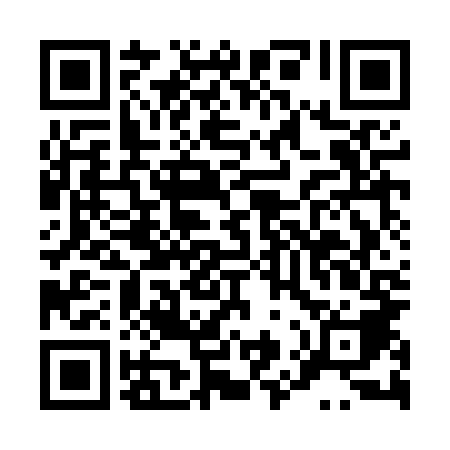 Ramadan times for Gertrudow, PolandMon 11 Mar 2024 - Wed 10 Apr 2024High Latitude Method: Angle Based RulePrayer Calculation Method: Muslim World LeagueAsar Calculation Method: HanafiPrayer times provided by https://www.salahtimes.comDateDayFajrSuhurSunriseDhuhrAsrIftarMaghribIsha11Mon4:134:136:0411:523:455:405:407:2512Tue4:114:116:0211:513:475:425:427:2713Wed4:084:086:0011:513:485:445:447:2814Thu4:064:065:5711:513:495:455:457:3015Fri4:044:045:5511:513:515:475:477:3216Sat4:014:015:5311:503:525:495:497:3417Sun3:593:595:5111:503:545:505:507:3618Mon3:563:565:4811:503:555:525:527:3819Tue3:543:545:4611:493:565:545:547:4020Wed3:513:515:4411:493:585:565:567:4221Thu3:483:485:4211:493:595:575:577:4422Fri3:463:465:3911:494:005:595:597:4523Sat3:433:435:3711:484:016:016:017:4724Sun3:413:415:3511:484:036:026:027:4925Mon3:383:385:3211:484:046:046:047:5126Tue3:353:355:3011:474:056:056:057:5327Wed3:333:335:2811:474:076:076:077:5528Thu3:303:305:2611:474:086:096:097:5829Fri3:273:275:2311:464:096:106:108:0030Sat3:253:255:2111:464:106:126:128:0231Sun4:224:226:1912:465:127:147:149:041Mon4:194:196:1712:465:137:157:159:062Tue4:164:166:1412:455:147:177:179:083Wed4:134:136:1212:455:157:197:199:104Thu4:114:116:1012:455:167:207:209:125Fri4:084:086:0812:445:187:227:229:156Sat4:054:056:0612:445:197:247:249:177Sun4:024:026:0312:445:207:257:259:198Mon3:593:596:0112:445:217:277:279:219Tue3:563:565:5912:435:227:297:299:2410Wed3:533:535:5712:435:237:307:309:26